Betreft:  Start rioleringswerken Zonhoven TuinwijkBeste bewonerVanaf vrijdag 21/02/2020 starten wij met de rioleringswerken in uw straat. Het betreft de aanleg van een nieuw vuilwater- en regenwater riolering.De toegang tot uw woning zal ten allen tijde mogelijk zijn, zij het niet altijd met de wagen. Verminderde bereikbaarheid:De toegang tot uw woning blijft steeds verzekerd, doch zal dit met de wagen niet altijd mogelijk zijn.Wij vragen u daarom vriendelijk om uw auto tijdens de werkuren (van 6u30 tot 16u30 uur)  buiten de werkzone te plaatsen (rekening houdend met voldoende ruimte voor het werfverkeer). Het is bijvoorbeeld mogelijk om in de berm van de Donkeindeweg of Schoenmakersweg buiten onze werkzone te parkeren. Praktische afspraken:De aanleg van de riolering start vanaf Donkeindeweg 120 tem kruispunt Schoenmakersweg. De rioleringswerken vorderen ongeveer 50m per dag. Het is dan ook niet nodig dat de mensen die op het kruispunt met de Schoenmakersweg wonen al vanaf vrijdag hun wagen buiten gaan zetten. We vragen iedereen om hierin zijn gezond verstand te gebruiken en je wagen tijdig buiten te zetten als je de rioleringswerken ziet naderen.Huisvuil, PMD,… zullen door ons verzameld worden naar een bereikbare plaats voor ophaling. Hiervoor willen wij vragen om alles de avond voor de dag van ophaling al buiten te plaatsen, anders verzamelen wij het niet meer. Zorg ervoor dat je huisnummer aanwezig is op de afvalbakken zodat wij iedereen de juiste bak kunnen teruggeven.Bij een verhuis, levering mazout,… gelieve dit tijdig te communiceren met ons zodat we samen kunnen kijken wat er mogelijk is. We kunnen jammer genoeg niet garanderen dat leveringen,... kunnen doorgaan zonder dat wij ervan op de hoogte zijn. Huisaansluitingen aanduiden:De aanduiding van jullie huisaansluitingen op de riolering doen wij met een blauw en rood paaltje waar jullie huisnummer op vermeld staat. Dit kan in onderling overleg beperkt verplaatst worden tot de rioleringsploeg gepasseerd is. Na de rioleringswerken is het NIET meer mogelijk om de plaats van je aansluiting te wijzigen.Mocht u nog vragen hebben over de uitvoering van de werken, kan u steeds terecht in de werfkeet Beringersteenweg 15 bus 7 (appartement)Wij zullen er alles aan doen om de onvermijdelijke overlast tot een minimum te beperken. Wij danken u alvast voor uw begrip. Alle bovenstaande datums/werken zijn uiteraard weersafhankelijk.Met vriendelijke groeten,Namens het werfteam Stijn CoemansBESIX Infra NV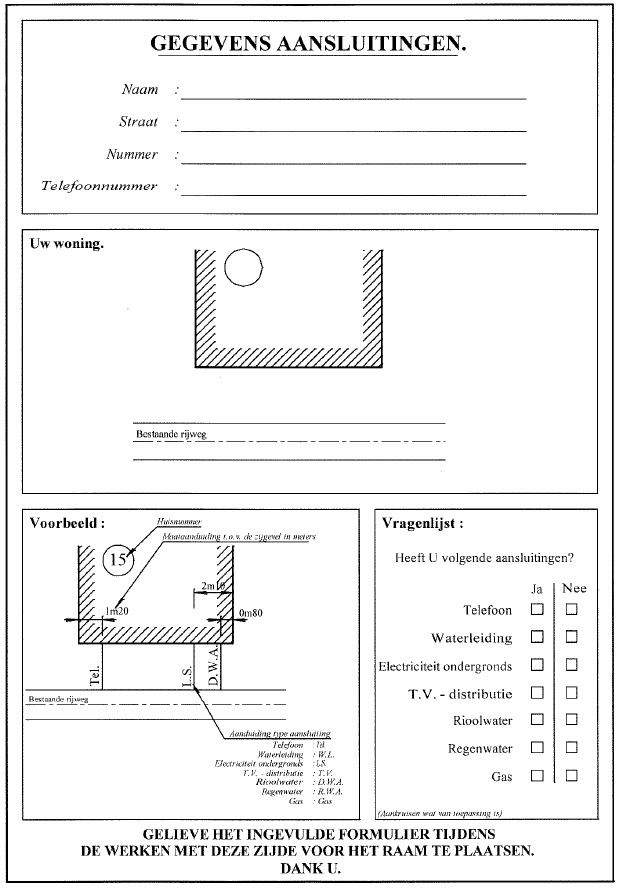 AAN DE BEWONERS